Transdiagnostic and disease-specific abnormalities in the default-mode network hubs in psychiatric disorders:  A meta-analysis of resting-state functional imaging studiesGaelle E. Doucet, Delfina Janiri, Rebecca Howard, Madeline O’Brien, Jessica R. Andrews-Hanna, Sophia FrangouSupplementary MaterialSupplementary Methods Literature search We conducted a systematic literature search in accordance with the Preferred Reporting Items for Systematic Reviews and meta-analyses criteria (http://www.prisma-statement.org/) (Supplementary Figure S1) to identify functional magnetic resonance imaging (fMRI) articles published between January 1, 2005 and January 31, 2019 in PubMed (http://www.pubmed.org), Web of Science (https://apps.webofknowledge.com) and Google Scholar (https://scholar.google.de). The search keywords were “Schizophrenia”, “Major Depressive Disorder”, “Obsessive Compulsive Disorder”, “Unipolar Depression”, “Bipolar Disorder”, “Mania”, “Anxiety Disorder”, “Post Traumatic Stress Disorder”, “Functional”, “Resting-state”, “rest”, “Default-Mode”, “Resting-State Network”, “MRI”, and their various combinations and permutations. Further articles were identified by reference tracing of retrieved papers and previous meta-analyses of functional neuroimaging studies in schizophrenia, major depressive disorder (MDD), bipolar disorder (BD), post-traumatic stress disorder (PTSD), obsessive compulsive disorder (OCD) and anxiety disorders.Eligibility Criteria for Article SelectionWe included articles that (a) were published between January 1st 2005 and January 31st 2019; (b) examined adults aged 18-65 years; (c) used the diagnostic criteria of the Diagnostic and Statistical Manual of Mental Disorders (DSM) or the International Statistical Classification of Diseases and Related Health Problems; (d) studied healthy individuals and patients with schizophrenia, MDD, BD, OCD, PTSD and anxiety disorders as separate groups; (e) investigated case-control differences in functional connectivity within the whole default-mode network (DMN) or any of its subdivisions1, during resting-state conditions; (f) the spatial composition of the DMN was defined as specified by Raichle and colleague2 or by Buckner, Andrews-Hanna & Schacter1; (g) the temporal correlations between the time-series of distinct DMN brain regions were computed in a time-locked fashion over the entire resting-state scan thus yielding static, non-shifted functional connectivity measures; (h) DMN was extracted using Independent Component Analysis (ICA) or by using a DMN region as a seed3; (i) used a whole-brain analyses; (j) reported case-control differences as coordinates in Talairach or Montreal Neurological Institute standard reference space. We excluded articles that (a) did not include a healthy control group; (b) reported on the connectivity of DMN regions during task fMRI; (c) did not perform whole-brain analyses, (e) reported on the connectivity of DMN regions with brain regions outside the DMN. When the same sample was studied longitudinally (either in observational or interventional designs) we only included the baseline findings. When articles reported results from overlapping samples, we included the article with the largest sample size. For PTSD studies we included results originating from the entire sample and not by type of trauma subgroups. Three authors (DJ, GD, RH) independently reviewed all the articles to determine eligibility.Supplementary Figure S1. Preferred Reporting Items for Systematic Reviews and meta-analyses (PRISMA) Flow diagram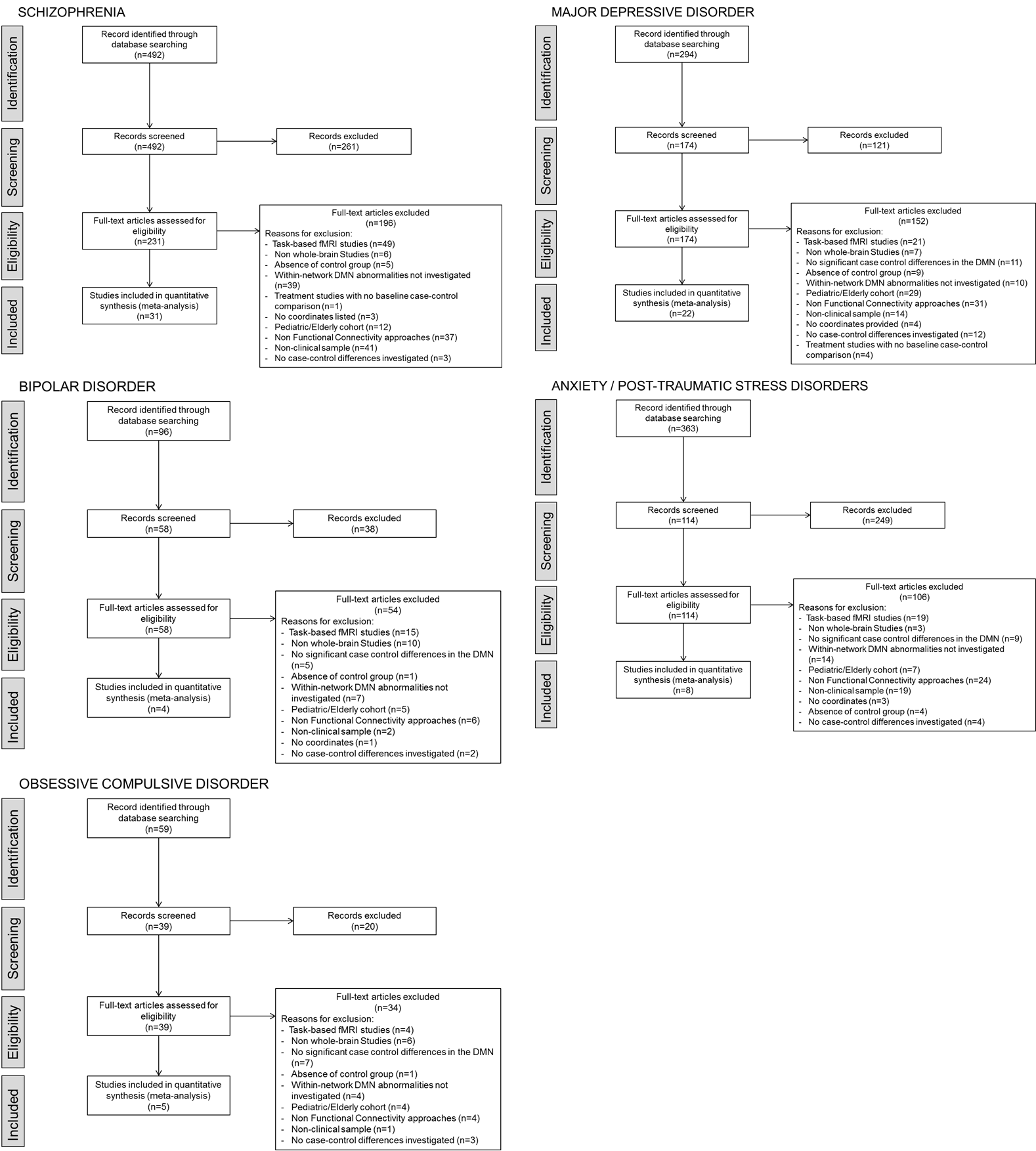 Definition of the Default-Mode NetworkThe two most common approaches to reliably identify the DMN have been: (1) independent component analysis (ICA)4; and (2) seed-based analyses3,5.  As per our eligibility criteria, we only considered seed-based analyses in which the seed region was localized within the spatial confines of the DMN as defined by Raichle and colleague2 and by Buckner, Andrews-Hanna & Schacter1. In the studies selected, seed-regions were most commonly placed at the precuneus (PCu), the posterior cingulate cortex (PCC) or the retrosplenial cortex (55%), followed by seeds in the medial prefrontal cortex (MPFC) and ventral anterior cingulate cortex (vACC) (26%) and while seeds in the hippocampus, and other parts of the temporal cortex were the least used. Of note, the coordinate of the seed was not included in the analyses. Results of Literature SearchThe 70 articles identified through the literature search comprised 31 articles on schizophrenia, 22 articles on MDD, 4 on BD, 5 on OCD, 7 on PTSD, and 1 on generalized anxiety disorder (Supplementary Table S1). Of the 4 articles on bipolar disorder, 3 included patients with bipolar disorder type I, and 1 included currently depressed patients with bipolar disorder type II.5. Full Citation and details of Selected Articles6. Data extraction and coding  Coordinates extracted from the original articles were coded with respect to diagnosis, the direction of change in connectivity in patients relative to the healthy control group (i.e., hypo- or hyper-connectivity), the strength of the magnetic field of the scanner, the analytical method used to compute inter-regional correlations (ICA or seed-based), and according to whether participants were instructed to keep their eyes open or closed during data acquisition. From each article and separately for patients and control, we recorded the number of participants, mean age and percentage (%) male. For patients only, the medication status (% receiving any psychotropic medication) and symptom severity were also recorded. Patient’s symptom severity was based on the mean score of the instrument used to rate symptoms in the primary study. When multiple instruments were used, we extracted only the mean value and standard-deviation (SD) of the instrument that was most commonly employed in all other studies. To accommodate the various instruments across disorders, their rating was scored as “minimal”, “mild”, “moderate” and “severe”.  For most scales, the score was recoded based on instrument’s manual. For all other scales we used the quartile scores.  7.  Activation Likelihood Estimation (ALE)The ALE algorithm tested whether the spatial distribution within the brain of the peaks (foci) from the coordinates sets included in the meta-analysis differed from a random distribution 6-8. When needed, coordinates were transformed from Montreal Neurology Institute space to Talairach space using the icbm_other2tal transformation. Foci of each coordinates set were modelled as centers of a 3D Gaussian distribution accounting for the uncertainty associated with each focus. The full-width-at-half-maximum of these probability distributions was based on empirical data from the between-subject and between-template variance. The between-subject variance was weighted by the size of the sample, so that findings from larger samples had higher localizing power. The probabilities of all foci associated with each coordinates sets are aggregated using the highest probability of each voxel at any focus reported for that sets. This approach ensures that foci that are in close vicinity do not exert a cumulative influence on probability values. A modeled voxel-wise activation map is then created for each coordinates set. The combination of all activation maps yields voxel-wise ALE scores that describe the convergence of results at each location of the brain. To distinguish true spatial convergence across coordinates sets from random overlap, a random effects model was used to compare ALE scores against an analytically derived null-distribution map. The p-value of a given voxel-wise ALE score represents the proportion of equal or higher values obtained under the null-distribution. The resulting non-parametric uncorrected voxel-wise p-values were thresholded at the cluster-forming threshold of P<0.001. Then the size of the clusters surviving this threshold is compared against a null-distribution of cluster-sizes derived by simulating 5000 datasets of randomly distributed foci but with otherwise identical properties (number of foci, uncertainty) as the original dataset. Family-wise error correction at P<0.05 was then applied to this distribution to identify clusters of coordinates that only exceed in 5 % of all random simulationsSupplementary Results1. Analysis of unmedicated patients 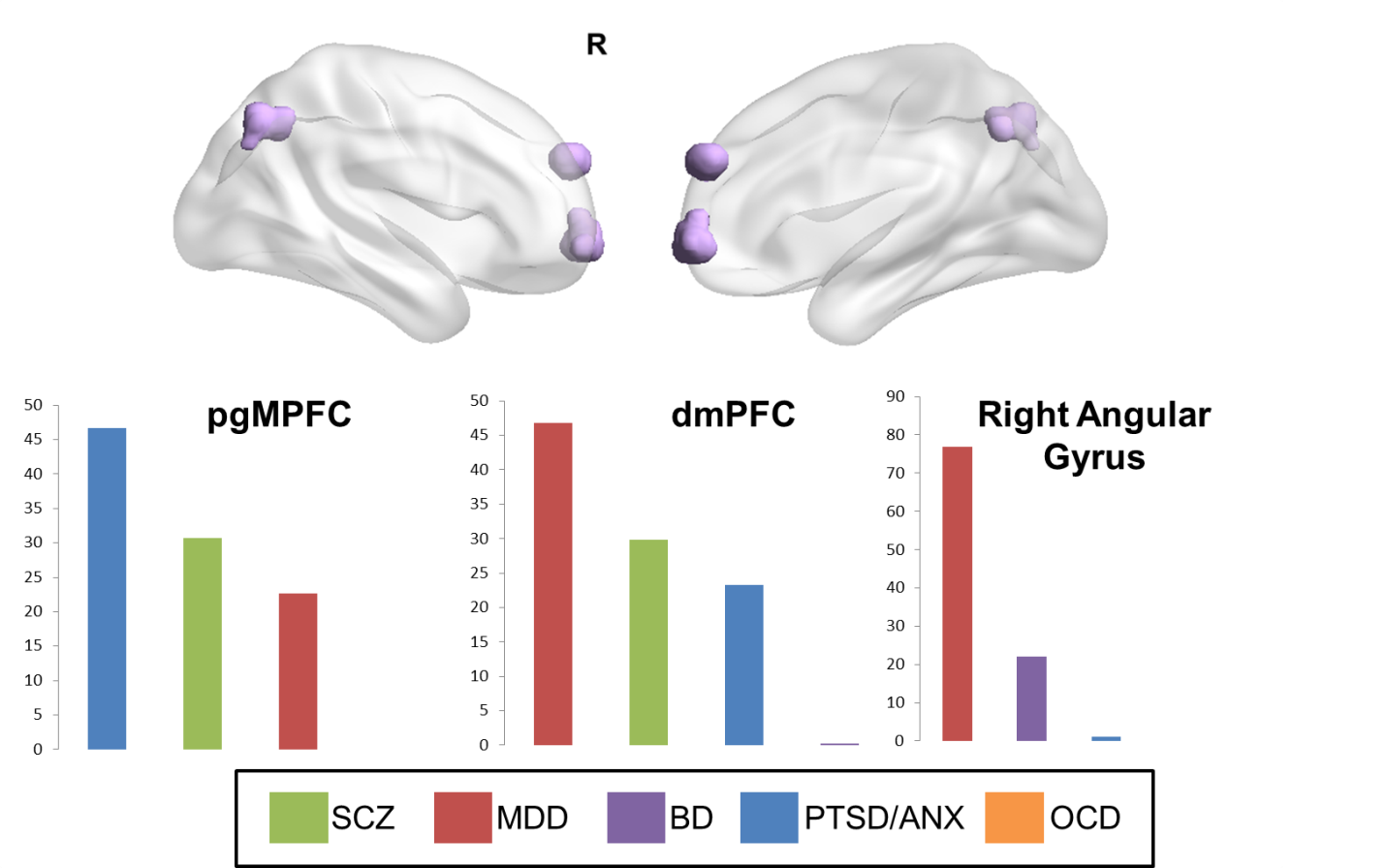 Supplementary Figure S2: Transdiagnostic Clusters of aberrant connectivity in the Default Mode Network in unmedicated patients. SCZ: Schizophrenia, MDD: Major Depressive Disorder, BD: Bipolar Disorder, PTSD: Posttraumatic Stress Disorder, ANX: Social Anxiety, OCD: Obsessive Compulsive Disorder, dmPFC: dorsomedial prefrontal cortex, pgMPFC: perigenual medial prefrontal cortex.Supplementary References1	Buckner, R. L., Andrews-Hanna, J. R. & Schacter, D. L. The brain's default network: anatomy, function, and relevance to disease. Annals of the New York Academy of Sciences 1124, 1-38, doi:10.1196/annals.1440.011 (2008).2	Raichle, M. E. et al. A default mode of brain function. Proceedings of the National Academy of Sciences of the United States of America 98, 676-682, doi:10.1073/pnas.98.2.676 (2001).3	Fox, M. D. et al. The human brain is intrinsically organized into dynamic, anticorrelated functional networks. Proceedings of the National Academy of Sciences of the United States of America 102, 9673-9678, doi:10.1073/pnas.0504136102 (2005).4	McKeown, M. J. & Sejnowski, T. J. Independent component analysis of fMRI data: examining the assumptions. Human brain mapping 6, 368-372 (1998).5	Biswal, B., Yetkin, F. Z., Haughton, V. M. & Hyde, J. S. Functional connectivity in the motor cortex of resting human brain using echo-planar MRI. Magn Reson Med 34, 537-541 (1995).6	Eickhoff, S. B., Bzdok, D., Laird, A. R., Kurth, F. & Fox, P. T. Activation likelihood estimation meta-analysis revisited. NeuroImage 59, 2349-2361, doi:10.1016/j.neuroimage.2011.09.017 (2012).7	Eickhoff, S. B. et al. Coordinate-based activation likelihood estimation meta-analysis of neuroimaging data: a random-effects approach based on empirical estimates of spatial uncertainty. Human brain mapping 30, 2907-2926, doi:10.1002/hbm.20718 (2009).8	Eickhoff, S. B. et al. Behavior, sensitivity, and power of activation likelihood estimation characterized by massive empirical simulation. NeuroImage 137, 70-85, doi:10.1016/j.neuroimage.2016.04.072 (2016).Supplementary Table S1: Studies IncludedSupplementary Table S1: Studies IncludedSupplementary Table S1: Studies IncludedSupplementary Table S1: Studies IncludedSupplementary Table S1: Studies IncludedSupplementary Table S1: Studies IncludedSupplementary Table S1: Studies IncludedSupplementary Table S1: Studies IncludedSupplementary Table S1: Studies IncludedFirst AuthorYearTitlePublicationPMIDDiagnosisEye condition during acquisitionAnalytical ApproachAnalytical ApproachAlonso-Solis2016Resting-state functional connectivity alterations in the default network of schizophrenia patients with persistent auditory verbal hallucinationsSchizophr Res. 2015;161(2-3):261-8. doi: 10.1016/j.schres.2014.10.04725468173SchizophreniaclosedSeed: PCu/PCCSeed: MPFCSeed: MTLSeed: PCu/PCCSeed: MPFCSeed: MTLAntonucci2015Association of familial risk for schizophrenia with thalamic and medial prefrontal functional connectivity during attentional controlSchizophr Res. 2016;173(1-2):23-9. doi: 10.1016/j.schres.2016.03.01427012899SchizophreniaopenICAICABluhm2009Retrosplenial cortex connectivity in schizophreniaPsychiatry Res. 2009;174(1):17-23. doi: 10.1016/j.pscychresns.2009.03.010. 19783410SchizophreniaclosedSeed: Pcu/PCCSeed: Pcu/PCCCamchong2009Altered functional and anatomical connectivity in schizophreniaSchizophr Bull. 2011;37(3):640-50. doi: 10.1093/schbul/sbp131. 19920062SchizophreniaclosedICAICAChang2014Altered default mode and fronto-parietal network subsystems in patients with schizophrenia and their unaffected siblingsBrain Res. 2014;1562:87-99. doi: 10.1016/j.brainres.2014.03.024.24675026SchizophreniaclosedICAICAChen 2013Resting-state fMRI mapping of cerebellar functional dysconnections involving multiple large-scale networks in patients with schizophreniaSchizophr Res. 2013;149(1-3):26-34. doi: 10.1016/j.schres.2013.05.029. 23810119Schizophrenianot reportedICAICAGalindo 2018Default Mode Network Aberrant Connectivity Associated with Neurological Soft Signs in Schizophrenia Patients and Unaffected RelativesFront Psychiatry. 2018;8:298. doi: 10.3389/fpsyt.2017.00298. 29375404Schizophrenianot reportedSeed: PCu/PCCSeed: MPFCICASeed: PCu/PCCSeed: MPFCICAGuo2013Abnormal default-mode network homogeneity in first-episode, drug-naive schizophrenia at restProg Neuropsychopharmacol Biol Psychiatry. 2014;49:16-20. doi: 10.1016/j.pnpbp.2013.10.021. 24216538SchizophreniaclosedICAICAGuo2015Resting-state cerebellar-cerebral networks are differently affected in first-episode, drug-naive schizophrenia patients and unaffected siblingsSci Rep. 2015;5:17275. doi: 10.1038/srep1727526608842SchizophreniaclosedSeed: PCu/PCCSeed: PCu/PCCGuo2017Olanzapine modulates the default-mode network homogeneity in recurrent drug-free schizophrenia at restAust N Z J Psychiatry. 2017;51(10):1000-1009. doi: 10.1177/0004867417714952. 28605934Schizophrenianot reportedICAICAGuo2017Hyperactivity of the default-mode network in first-episode, drug-naive schizophrenia at rest revealed by family-based case-control and traditional case-control designsMedicine (Baltimore). 2017;96(13):e6223. doi: 10.1097/MD.000000000000622328353559Schizophrenianot reportedICAICAHe2013Aberrant intrinsic brain activity and cognitive deficit in first-episode treatment-naive patients with schizophreniaPsychol Med. 2013;43(4):769-80. doi: 10.1017/S0033291712001638. 22883428SchizophreniaclosedSeed: PCu/PCCSeed: PCu/PCCJiang 2017Common and distinct dysfunctional patterns contribute to triple network model in schizophrenia and depression: A preliminary studyProg Neuropsychopharmacol Biol Psychiatry. 2017;79(Pt B):302-310. doi: 10.1016/j.pnpbp.2017.07.007. 28705767SchizophreniaclosedSeed: PCu/PCCSeed: PCu/PCCKhadka2013Is aberrant functional connectivity a psychosis endophenotype? A resting state functional magnetic resonance imaging studyBiol Psychiatry. 2013;74(6):458-66. doi: 10.1016/j.biopsych.2013.04.024. 23746539SchizophreniaopenICAICAKraguljac2014Abnormalities in large scale functional networks in unmedicated patients with schizophrenia and effects of risperidoneNeuroimage Clin. 2015;10:146-58. doi: 10.1016/j.nicl.2015.11.015. 26793436SchizophreniaopenSeed: MTLSeed: MTLLi2015A splitting brain: Imbalanced neural networks in schizophreniaPsychiatry Res. 2015;232(2):145-53. doi: 10.1016/j.pscychresns.2015.03.001. 25819347SchizophreniaclosedSeed: PCu/PCCSeed: MPFCSeed: PCu/PCCSeed: MPFCMallikarjun 2018Aberrant salience network functional connectivity in auditory verbal hallucinations: a first episode psychosis sampleTransl Psychiatry. 2018;8(1):69. doi: 10.1038/s41398-018-0118-629581420SchizophreniaclosedSeed: lateral temporal cortexSeed: lateral temporal cortexManoliu2014Aberrant dependence of default mode/central executive network interactions on anterior insular salience network activity in schizophreniaSchizophr Bull. 2014;40(2):428-37. doi: 10.1093/schbul/sbt037. 23519021SchizophreniaclosedICAICAMeda2014Multivariate analysis reveals genetic associations of the resting default mode network in psychotic bipolar disorder and schizophreniaProc Natl Acad Sci U S A. 2014;111(19):E2066-75. doi: 10.1073/pnas.1313093111. 24778245SchizophreniaopenICAICAMingoia2012Default mode network activity in schizophrenia studied at resting state using probabilistic ICASchizophr Res. 2012;138(2-3):143-9. doi: 10.1016/j.schres.2012.01.036. 22578721SchizophreniaclosedICAICAMoran 2013Disruption of anterior insula modulation of large-scale brain networks in schizophreniaBiol Psychiatry. 2013;74(6):467-74. doi: 10.1016/j.biopsych.2013.02.029. 23623456SchizophreniaopenSeed: PCu/PCCSeed: PCu/PCCOngur2010Default mode network abnormalities in bipolar disorder and schizophreniaPsychiatry Res. 2010;183(1):59-68. doi: 10.1016/j.pscychresns.2010.04.008. 20553873SchizophreniaopenICAICAOrliac2013Links among resting-state default-mode network, salience network, and symptomatology in schizophreniaSchizophr Res. 2013;148(1-3):74-80. doi: 10.1016/j.schres.2013.05.007. 23727217SchizophreniaclosedICAICARotarska-Jagiela 2010Resting-state functional network correlates of psychotic symptoms in schizophreniaSchizophr Res. 2010;117(1):21-30. doi: 10.1016/j.schres.2010.01.001. 20097544SchizophreniaopenICAICASchilbach2016Transdiagnostic commonalities and differences in resting state functional connectivity of the default mode network in schizophrenia and major depressionNeuroimage Clin. 2015;10:326-35. doi: 10.1016/j.nicl.2015.11.021. 26904405SchizophreniaclosedSeed: PCu/PCCSeed: MPFCSeed: PCu/PCCSeed: MPFCSharma2018Altered resting state functional connectivity in early course schizophreniaPsychiatry Res Neuroimaging. 2018;271:17-23. doi: 10.1016/j.pscychresns.2017.11.013. 29220695SchizophreniaclosedICAICAWhitfield-Gabrieli2009Hyperactivity and hyperconnectivity of the default network in schizophrenia and in first-degree relatives of persons with schizophreniaProc Natl Acad Sci U S A. 2009;106(4):1279-84. doi: 10.1073/pnas.0809141106. 19164577Schizophrenianot reportedSeed: PCu/PCCSeed: MPFCSeed: PCu/PCCSeed: MPFCWoodward2011Functional resting-state networks are differentially affected in schizophreniaSchizophr Res. 2011;130(1-3):86-93. doi: 10.1016/j.schres.2011.03.010. 21458238SchizophreniaclosedSeed: PCu/PCCSeed: PCu/PCCZhou2016Inefficient DMN Suppression in Schizophrenia Patients with Impaired Cognitive Function but not Patients with Preserved Cognitive FunctionSci Rep. 2016;6:21657. doi: 10.1038/srep2165726882844SchizophreniaclosedICAICAZhou2019Convergent and divergent altered patterns of default mode network in deficit and non-deficit schizophreniaProg Neuropsychopharmacol Biol Psychiatry. 2019;89:427-434. doi: 10.1016/j.pnpbp.2018.10.012. 30367960SchizophreniaclosedICAICAZong2018A Dissociation in Effects of Risperidone Monotherapy on Functional and Anatomical Connectivity Within the Default Mode NetworkSchizophr Bull. 2018; doi: 10.1093/schbul/sby175. 30508134SchizophreniaclosedICAICABessette2018Reliability, Convergent Validity and Time Invariance of Default Mode Network Deviations in Early Adult Major Depressive DisorderFront Psychiatry. 2018;9:244. doi: 10.3389/fpsyt.2018.00244. eCollection 201829937738MDDopenSeed: PCu/PCCSeed: MTLBluhm2009Resting state default-mode network connectivity in early depression using a seed region-of-interest analysis: decreased connectivity with caudate nucleusPsychiatry Clin Neurosci. 2009;63(6):754-61. doi: 10.1111/j.1440-1819.2009.02030.x.20021629MDDclosedSeed: PCu/PCCChen 2015Aberrant connectivity within the default mode network in first-episode, treatment-naïve major depressive disorderJ Affect Disord. 2015;183:49-56. doi: 10.1016/j.jad.2015.04.052.  26001663MDDclosedSeed: PCu/PCCCrowther2015Resting-state connectivity predictors of response to psychotherapy in major depressive disorderNeuropsychopharmacology. 2015 Jun;40(7):1659-73. doi: 10.1038/npp.2015.12. 25578796MDDopenSeed: PCu/PCCde Kwaasteniet2015Decreased Resting-State Connectivity between Neurocognitive Networks in Treatment Resistant DepressionFront Psychiatry. 2015;6:28. doi: 10.3389/fpsyt.2015.00028.  25784881MDDopenSeed: MPFCDeng2016Modulation of the Default Mode Network in First-Episode, Drug-Naïve Major Depressive Disorder via Acupuncture at Baihui (GV20) AcupointFront Hum Neurosci. 2016;10:230. doi: 10.3389/fnhum.2016.00230.  27242492MDDclosedSeed: PCu/PCCEvans2018Default Mode Connectivity in Major Depressive Disorder Measured Up to 10 Days After Ketamine AdministrationBiol Psychiatry. 2018;84(8):582-590. doi: 10.1016/j.biopsych.2018.01.027. 29580569MDDclosedSeed: PCu/PCCGao2018Abnormal Default Mode Network Homogeneity in Treatment-Naive Patients With First-Episode DepressionFront Psychiatry. 2018;9:697. doi: 10.3389/fpsyt.2018.00697. 30618871MDDclosedICAGoya-Maldonado2016Differentiating unipolar and bipolar depression by alterations in large-scale brain networksHum Brain Mapp. 2016;37(2):808-18. doi: 10.1002/hbm.23070.  26611711MDDopenICAGreicius 2007Resting-state functional connectivity in major depression: abnormally increased contributions from subgenual cingulate cortex and thalamusBiol Psychiatry. 2007;62(5):429-37.  17210143MDDclosedICAGuo2014Abnormal default-mode network homogeneity in first-episode, drug-naive major depressive disorderPLoS One. 2014;9(3):e91102. doi: 10.1371/journal.pone.0091102. 24609111MDDclosedICAGuo2018Increased anterior default-mode network homogeneity in first-episode, drug-naive major depressive disorder: A replication studyJ Affect Disord. 2018;225:767-772. doi: 10.1016/j.jad.2017.08.089.  28938513MDDclosedICAGuo2018Increased anterior default-mode network homogeneity in first-episode, drug-naive major depressive disorder: A replication studyJ Affect Disord. 2018;225:767-772. doi: 10.1016/j.jad.2017.08.089.  28938513MDDclosedICAJacobs2016Decoupling of the amygdala to other salience network regions in adolescent-onset recurrent major depressive disorderPsychol Med. 2016;46(5):1055-67. doi: 10.1017/S0033291715002615. Epub 2016 Jan 2026784396MDDopenSeed: PCu/PCCLi2017Abnormal resting state effective connectivity within the default mode network in major depressive disorder: A spectral dynamic causal modeling studyBrain Behav. 2017;7(7):e00732. doi: 10.1002/brb3.732.  28729938MDDclosedICAManoliu2014Insular dysfunction within the salience network is associated with severity of symptoms and aberrant inter-network connectivity in major depressive disorderFront Hum Neurosci. 2014;7:930. doi: 10.3389/fnhum.2013.00930. 24478665MDDclosedICAParlar2016Relation between patterns of intrinsic network connectivity, cognitive functioning, and symptom presentation in trauma-exposed patients with major depressive disorderBrain Behav. 2017;7(5):e00664. doi: 10.1002/brb3.664.  28523217MDDopenICARenner2017Negative mood-induction modulates default mode network resting-state functional connectivity in chronic depressionJ Affect Disord. 2017;208:590-596. doi: 10.1016/j.jad.2016.10.022.  27810271MDDnot recordedSeed: PCu/PCCSambataro2014Revisiting default mode network function in major depression: evidence for disrupted subsystem connectivityPsychol Med. 2014;44(10):2041-51. doi: 10.1017/S0033291713002596. 24176176MDDclosedICASambataro2017Altered dynamics of brain connectivity in major depressive disorder at-rest and during task performancePsychiatry Res Neuroimaging. 2017;259:1-9. doi: 10.1016/j.pscychresns.2016.11.001.27918910MDDclosedICASawaya2015Resting-state functional connectivity of antero-medial prefrontal cortex sub-regions in major depression and relationship to emotional intelligenceInt J Neuropsychopharmacol. 2015;18(6). pii: pyu112. doi: 10.1093/ijnp/pyu11225744282MDDopenSeed: MPFCSchilbach2016Transdiagnostic commonalities and differences in resting state functional connectivity of the default mode network in schizophrenia and major depressionNeuroimage Clin. 2015;10:326-35. doi: 10.1016/j.nicl.2015.11.021.  26904405MDDclosedSeed: PCu/PCCSeed: MPFCZhu2012Evidence of a dissociation pattern in resting-state default mode network connectivity in first-episode, treatment-naive major depression patientsBiol Psychiatry. 2012;71(7):611-7. doi: 10.1016/j.biopsych.2011.10.035. 22177602MDDclosedICAGong 2019Disrupted functional connectivity within the default mode network and salience network in unmedicated bipolar II disorderProg Neuropsychopharmacol Biol Psychiatry. 2019;88:11-18. doi: 10.1016/j.pnpbp.2018.06.012. 29958116BDclosedSeed: PCu/PCCMagioncalda2015Functional connectivity and neuronal variability of resting state activity in bipolar disorder--reduction and decoupling in anterior cortical midline structuresHum Brain Mapp. 2015;36(2):666-82. doi: 10.1002/hbm.22655.  25307723BDclosedSeed: PCu/PCCOngur2010Default mode network abnormalities in bipolar disorder and schizophreniaPsychiatry Res. 2010;183(1):59-68. doi: 10.1016/j.pscychresns.2010.04.008.20553873BDopenICAWang 2018Shared and specific functional connectivity alterations in unmedicated bipolar and major depressive disorders based on the triple-network modelBrain Imaging Behav. 2018;. doi: 10.1007/s11682-018-9978-x. 30382529BDclosedICADiGangi2016Reduced default mode network connectivity following combat traumaNeurosci Lett. 2016;615:37-43. doi: 10.1016/j.neulet.2016.01.010. 26797653PTSDopenSeed: PCu/PCCSeed: MPFCKe2018Typhoon-Related Post-Traumatic Stress Disorder and Trauma Might Lead to Functional Integration Abnormalities in Intra- and Inter-Resting State Networks: a Resting-State Fmri Independent Component AnalysisCell Physiol Biochem. 2018;48(1):99-110. doi: 10.1159/000491666.  30001548PTSDclosedICALiao2010Selective aberrant functional connectivity of resting state networks in social anxiety disorderNeuroimage. 2010;52(4):1549-58. doi: 10.1016/j.neuroimage.2010.05.010. 20470894Social Anxiety DisorderclosedICAMiller2017Default Mode Network Subsystems are Differentially Disrupted in Posttraumatic Stress DisorderBiol Psychiatry Cogn Neurosci Neuroimaging. 2017;2(4):363-371.  28435932PTSDopenSeed: PCu/PCCSeed: MPFCOlson 2018Regional Prefrontal Resting-State Functional Connectivity in Posttraumatic Stress DisorderBiol Psychiatry Cogn Neurosci Neuroimaging. 2019;4(4):390-398. doi: 10.1016/j.bpsc.2018.09.012. 30449518PTSDopenSeed: MPFCShang2014Alterations in low-level perceptual networks related to clinical severity in PTSD after an earthquake: a resting-state fMRI studyPLoS One. 2014;9(5):e96834. doi: 10.1371/journal.pone.0096834.  24823717PTSDclosedICASripada2012Neural dysregulation in posttraumatic stress disorder: evidence for disrupted equilibrium between salience and default mode brain networks Psychosom Med. 2012;74(9):904-11. doi: 10.1097/PSY.0b013e318273bf33.  23115342PTSDopenSeed: PCu/PCCSeed: MPFCZhang2015Intranetwork and internetwork functional connectivity alterations in post-traumatic stress disorderJ Affect Disord. 2015;187:114-21. doi: 10.1016/j.jad.2015.08.043. 26331685PTSDclosedICABeucke 2014Default mode network subsystem alterations in obsessive-compulsive disorder Br J Psychiatry. 2014;205(5):376-82. doi: 10.1192/bjp.bp.113.137380.25257066OCDclosedSeed: PCu/PCCSeed: MPFCSeed: lateral temporal cortexSeed: IPLSeed: MTLChen2019Altered network homogeneity of the default-mode network in drug-naive obsessive-compulsive disorderProg Neuropsychopharmacol Biol Psychiatry. 2019;93:77-83. doi: 10.1016/j.pnpbp.2019.03.008. [30905622OCDclosedICAFan2017Altered connectivity within and between the default mode, central executive, and salience networks in obsessive-compulsive disorderJ Affect Disord. 2017;223:106-114. doi: 10.1016/j.jad.2017.07.041.  28743059OCDclosedICAHou2013Morphologic and Functional Connectivity Alterations of Corticostriatal and Default Mode Network in Treatment-Naïve Patients with Obsessive-Compulsive DisorderPLoS One. 2013;8(12):e83931. doi: 10.1371/journal.pone.0083931    24358320OCDclosedSeed: PCu/PCCSeed: MPFCJang2010Functional connectivity in fronto-subcortical circuitry during the resting state in obsessive-compulsive disorderNeurosci Lett. 2010;474(3):158-162. doi: 10.1016/j.neulet.2010.03.031. 20302914OCDclosedSeed: PCu/PCCAbbreviations: BD=Bipolar Disorder; ICA: Independent component analysis;IPL=inferior parietal lobule; MDD=Major Depressive Disorder; MTL= hippocampus/parahippocampus; MPFC=medial prefrontal cortex including the Anterior Cingulate Cortex; PCu= precuneus, OCD=Obsessive Compulsive Disorder; PCC=posterior cingulate cortex including the retrosplenial cortex; PTSD=Posttraumatic Stress Disorder.Abbreviations: BD=Bipolar Disorder; ICA: Independent component analysis;IPL=inferior parietal lobule; MDD=Major Depressive Disorder; MTL= hippocampus/parahippocampus; MPFC=medial prefrontal cortex including the Anterior Cingulate Cortex; PCu= precuneus, OCD=Obsessive Compulsive Disorder; PCC=posterior cingulate cortex including the retrosplenial cortex; PTSD=Posttraumatic Stress Disorder.Abbreviations: BD=Bipolar Disorder; ICA: Independent component analysis;IPL=inferior parietal lobule; MDD=Major Depressive Disorder; MTL= hippocampus/parahippocampus; MPFC=medial prefrontal cortex including the Anterior Cingulate Cortex; PCu= precuneus, OCD=Obsessive Compulsive Disorder; PCC=posterior cingulate cortex including the retrosplenial cortex; PTSD=Posttraumatic Stress Disorder.Abbreviations: BD=Bipolar Disorder; ICA: Independent component analysis;IPL=inferior parietal lobule; MDD=Major Depressive Disorder; MTL= hippocampus/parahippocampus; MPFC=medial prefrontal cortex including the Anterior Cingulate Cortex; PCu= precuneus, OCD=Obsessive Compulsive Disorder; PCC=posterior cingulate cortex including the retrosplenial cortex; PTSD=Posttraumatic Stress Disorder.Abbreviations: BD=Bipolar Disorder; ICA: Independent component analysis;IPL=inferior parietal lobule; MDD=Major Depressive Disorder; MTL= hippocampus/parahippocampus; MPFC=medial prefrontal cortex including the Anterior Cingulate Cortex; PCu= precuneus, OCD=Obsessive Compulsive Disorder; PCC=posterior cingulate cortex including the retrosplenial cortex; PTSD=Posttraumatic Stress Disorder.Abbreviations: BD=Bipolar Disorder; ICA: Independent component analysis;IPL=inferior parietal lobule; MDD=Major Depressive Disorder; MTL= hippocampus/parahippocampus; MPFC=medial prefrontal cortex including the Anterior Cingulate Cortex; PCu= precuneus, OCD=Obsessive Compulsive Disorder; PCC=posterior cingulate cortex including the retrosplenial cortex; PTSD=Posttraumatic Stress Disorder.Abbreviations: BD=Bipolar Disorder; ICA: Independent component analysis;IPL=inferior parietal lobule; MDD=Major Depressive Disorder; MTL= hippocampus/parahippocampus; MPFC=medial prefrontal cortex including the Anterior Cingulate Cortex; PCu= precuneus, OCD=Obsessive Compulsive Disorder; PCC=posterior cingulate cortex including the retrosplenial cortex; PTSD=Posttraumatic Stress Disorder.Abbreviations: BD=Bipolar Disorder; ICA: Independent component analysis;IPL=inferior parietal lobule; MDD=Major Depressive Disorder; MTL= hippocampus/parahippocampus; MPFC=medial prefrontal cortex including the Anterior Cingulate Cortex; PCu= precuneus, OCD=Obsessive Compulsive Disorder; PCC=posterior cingulate cortex including the retrosplenial cortex; PTSD=Posttraumatic Stress Disorder.